Who:    Fifth and Sixth graders who love science and want to do a *science fair project at home (guided by sponsors)     *Mandatory Science Fair Project for the SPE Science Fair due January 28When:  Oct. 8, Nov. 5, Dec. 3, Jan. 7, Feb. 4, Mar. 4,              Apr. 1, May 6     (8:00-8:45am)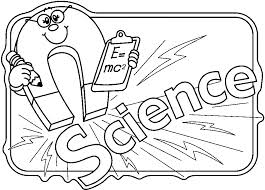 Where:  Activity Center 2Sponsors:  Mrs. Rew & Mrs. SchwartzStudent Signature (Printed) _________________________________Classroom Teacher__________________________________Parent Signature_____________________________________Parent Phone Number________________________________Parent’s Email_______________________________________Turn this form in to Mrs. Rew or Mrs. Schwartz on/before Friday, Sept. 21. Club size will be limited to 25 students. (All forms which are turned in on time will then be put in a hat—25 forms will be chosen. You will be notified by email if you are in Science Club.)LSSD Non-Discrimination Policy *"The Lee's Summit R-7 School District does not discriminate on the basis of race, color, religion, national origin, ancestry, sex, disability, age or any other characteristic protected by law in its programs, activities or in employment." 